                        Saint Linus Parent and Student Calendar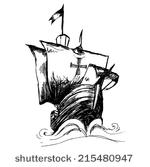 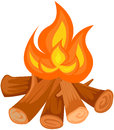 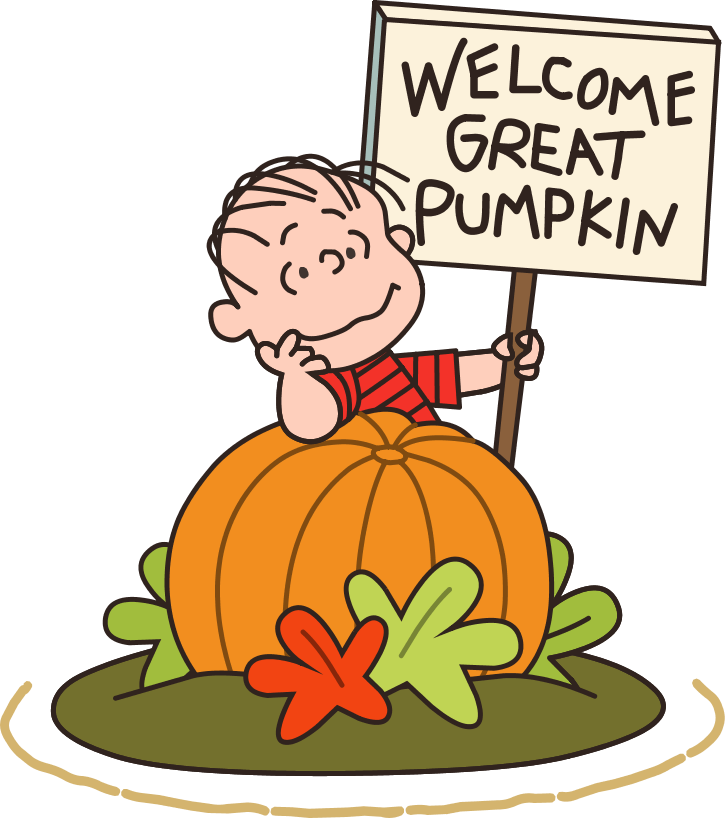 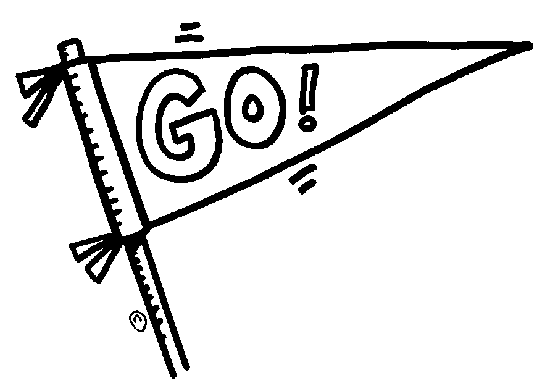 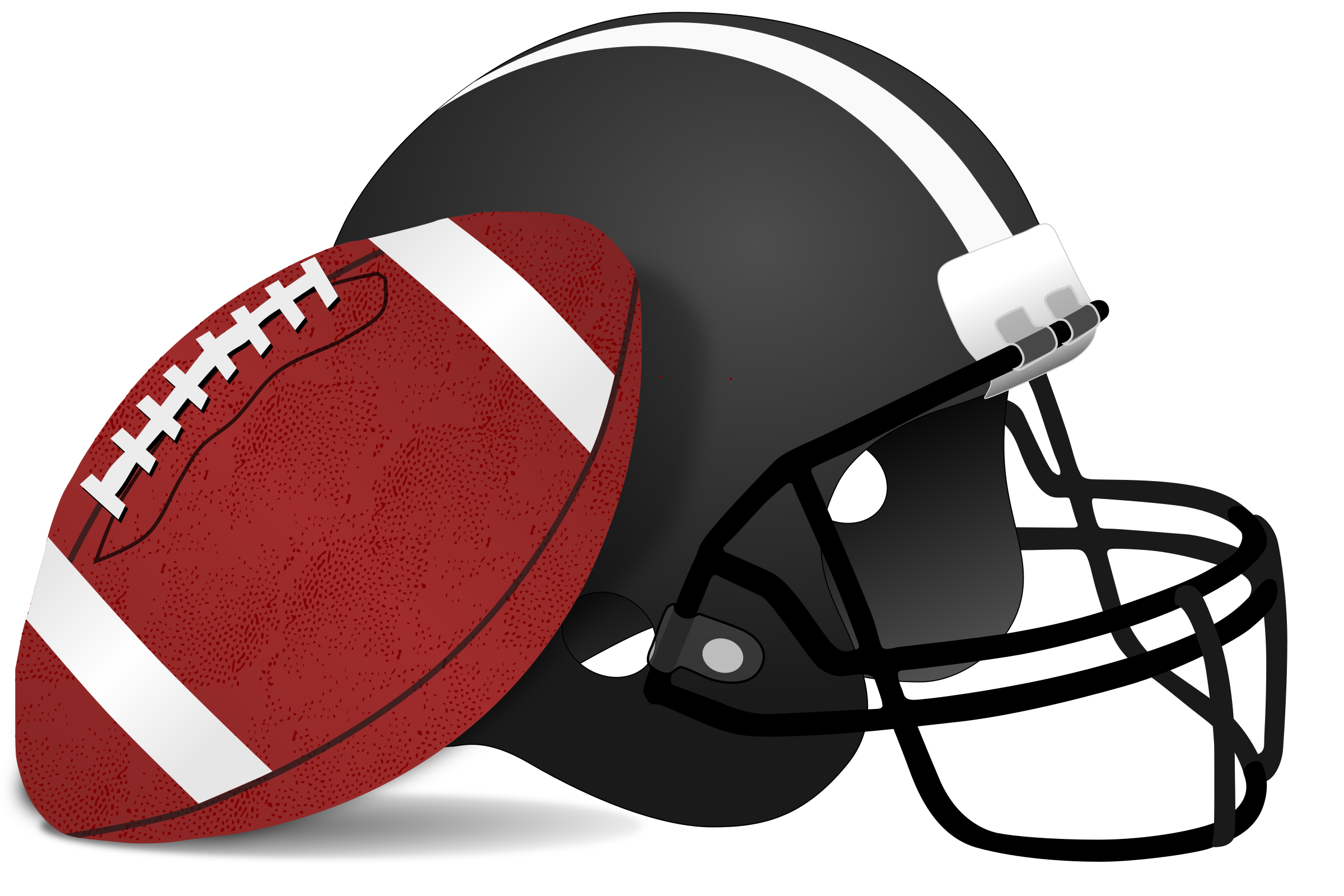 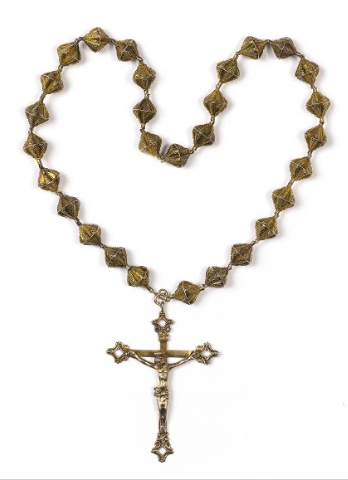 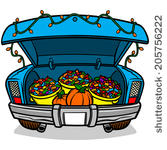 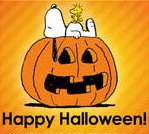 